IDEMO SE IGRATI PLASTELINOM!ZADATAK: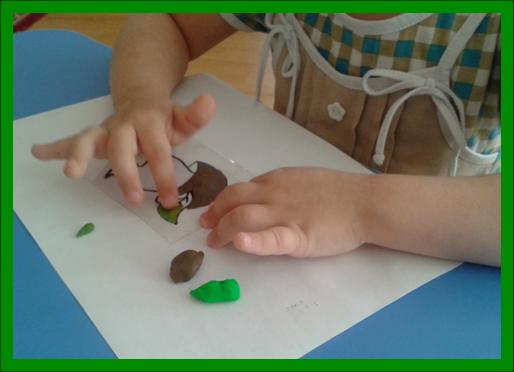 NATRGAJ PLASTELIN NA KOMADIĆE I SVAKI ZALIJEPI U ZADANI LIK (PRILOG DOLJE).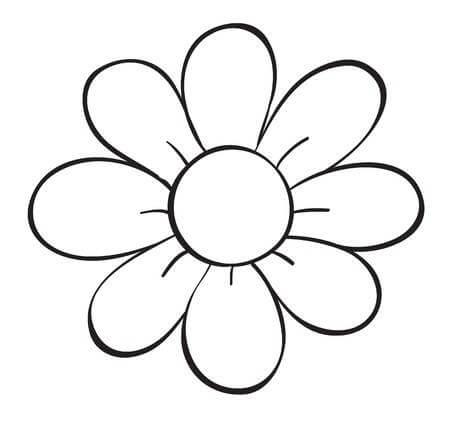 